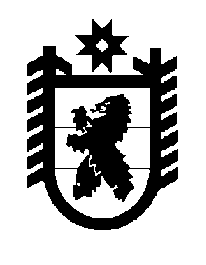 Российская Федерация Республика Карелия    ПРАВИТЕЛЬСТВО РЕСПУБЛИКИ КАРЕЛИЯРАСПОРЯЖЕНИЕот  10 февраля 2017 года № 74р-Пг. Петрозаводск 	1. Одобрить и подписать Соглашение между Правительством Республики Карелия и обществом с ограниченной ответственностью «Рыботорговая сеть» о сотрудничестве в целях реализации инвестиционного проекта «Строительство рыбоперерабатывающего завода с холодильником по переработке  трески, пикши и иных видов рыб производственной мощностью свыше 30 000 тонн сырья в год на территории Кондопожского городского поселения» на территории Республики Карелия.	2. Контроль за реализацией Соглашения возложить на Министерство экономического развития и промышленности Республики Карелия.             Глава Республики Карелия                                                                  А.П. Худилайнен